июня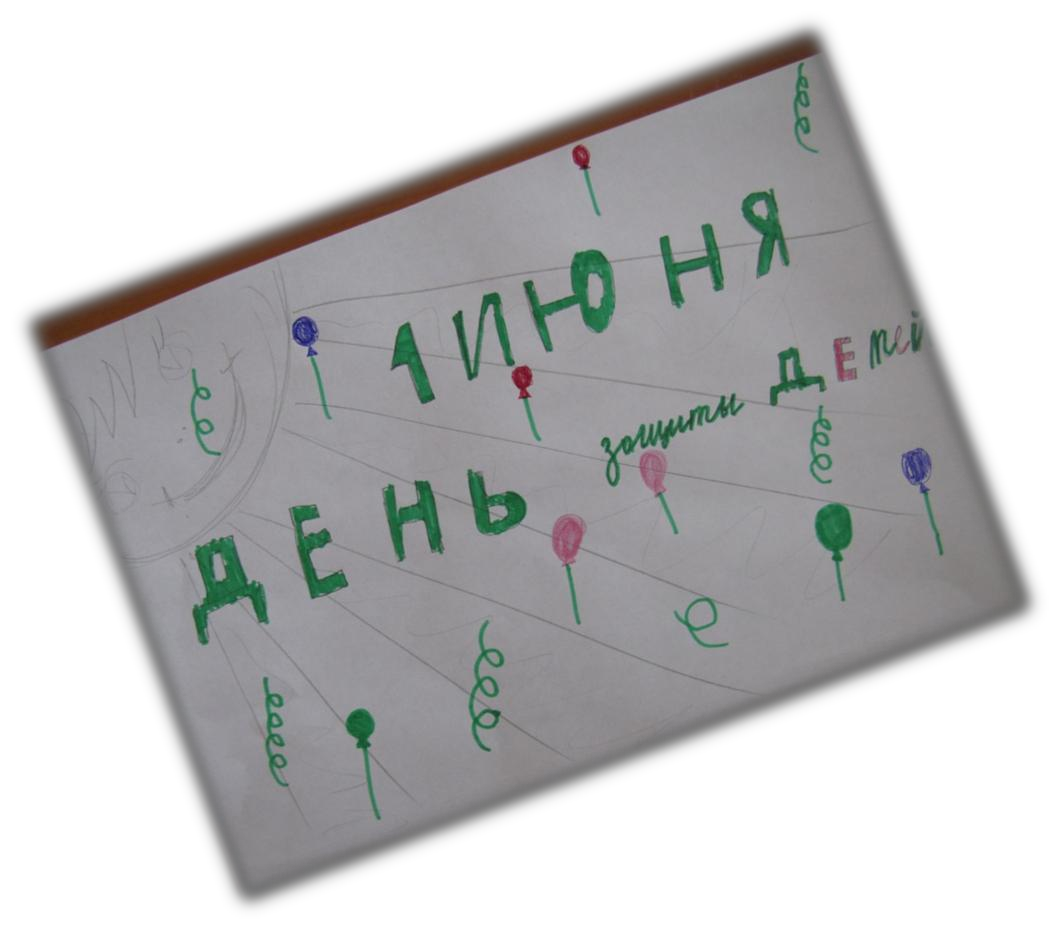 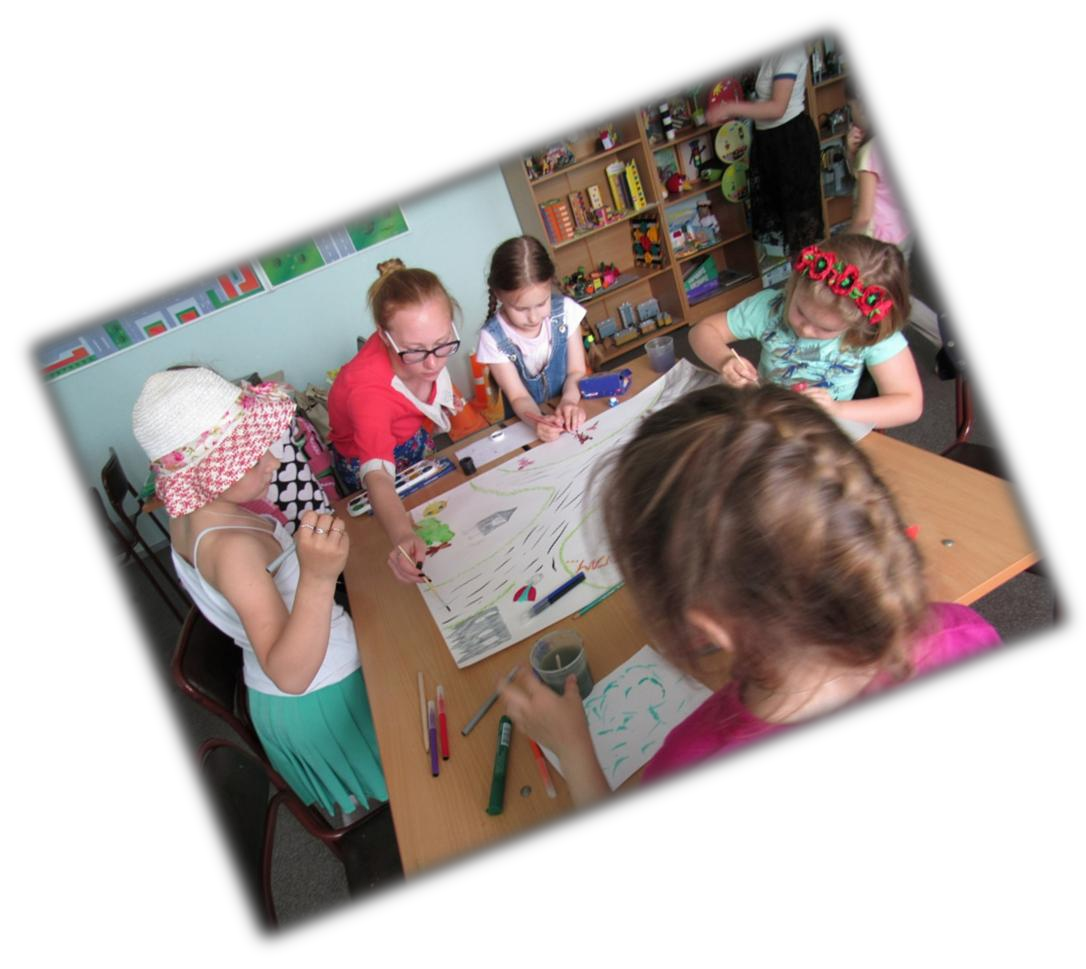 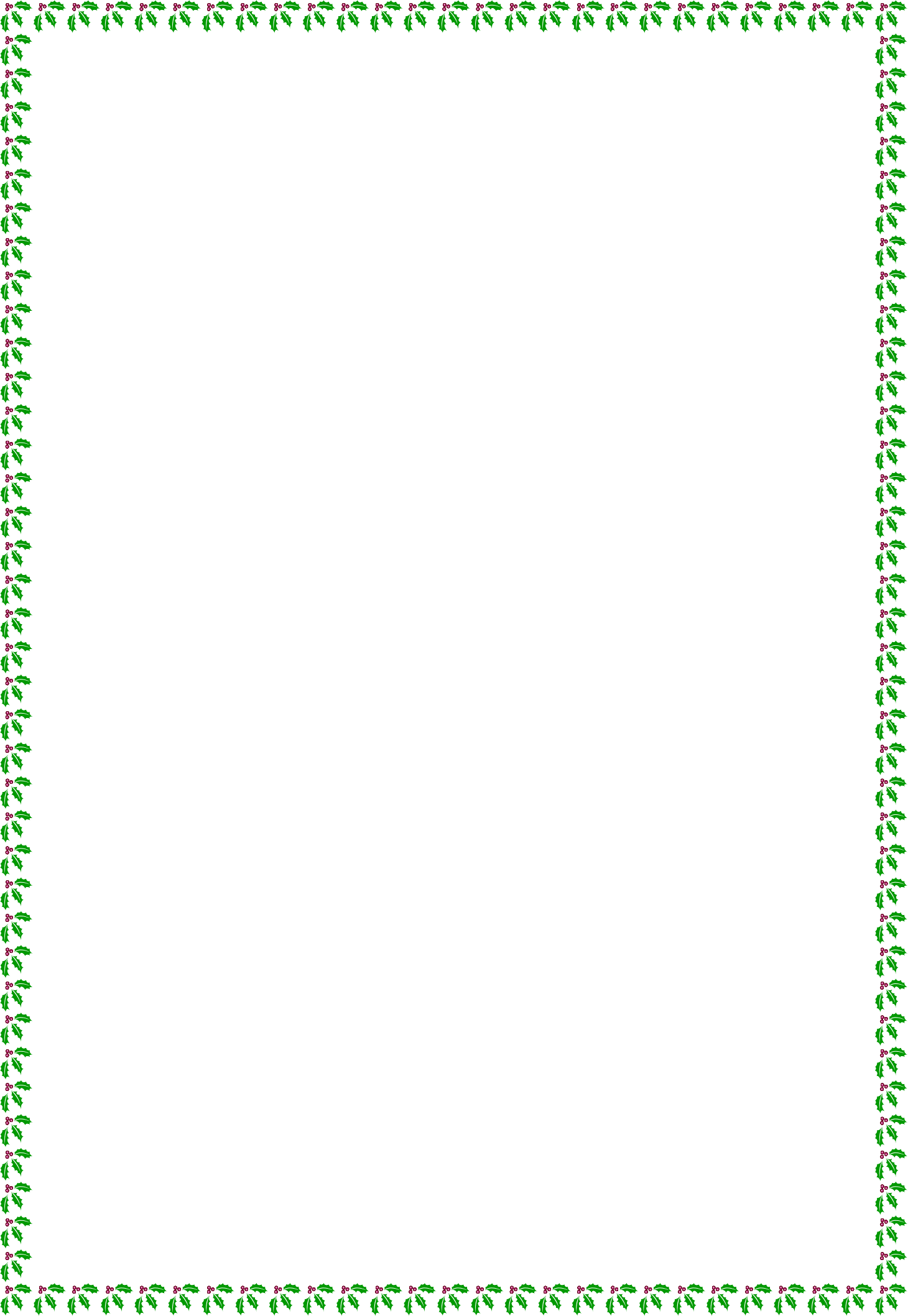 День защиты детейВ этот день ребята знакомились друг с другом, со своими воспитателями и вожатыми.  Прошло	мероприятие,посвященное	дню	защиты		детей. Ребята	узнали историю			его появления, зачеми	от		кого нужнозащищать детей.	Взавершение,ребята	рисовали плакаты посвященные	дню защиты.июня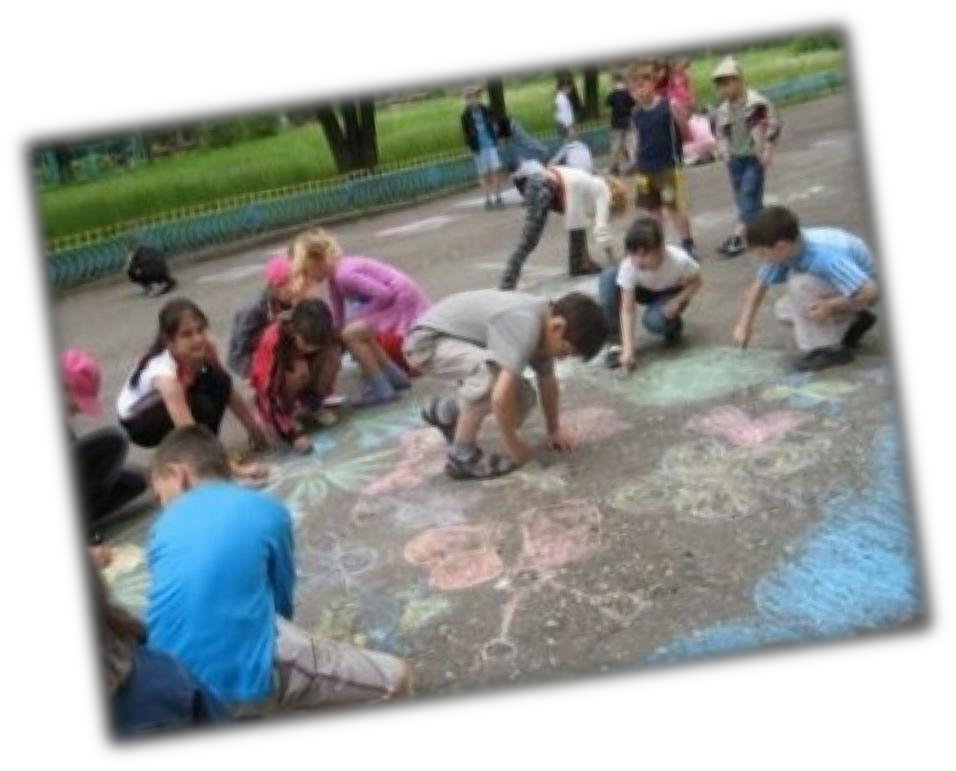 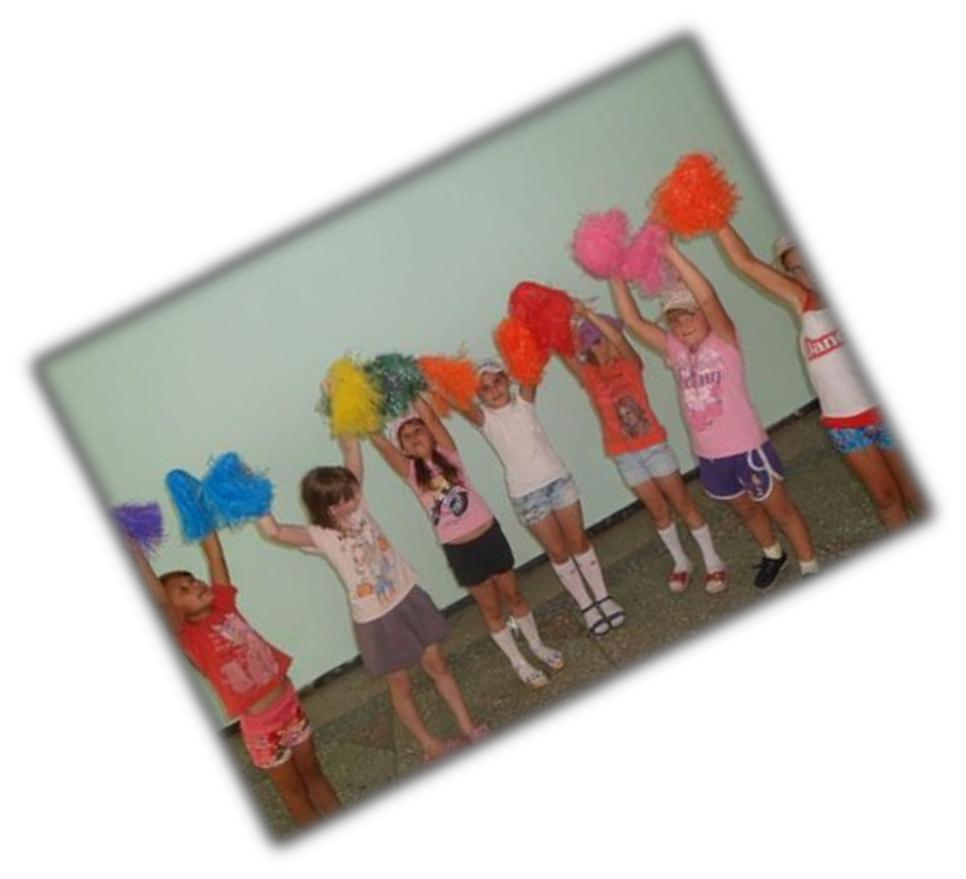 Праздник открытия сменыВ     этот     день     состоялось   торжественноеоткрытие лагерной смены. Каждый      отрядподготовилномерахудожественнойсамодеятельности.	Ребята    судовольствием  пели,		танцевали, создавали	инсценировки         из жизни лагеря. Также прошел конкурс   рисунков